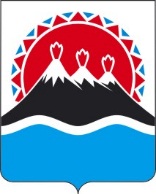 В соответствии с постановлением Губернатора Камчатского края от 29.09.2020 № 178 «Об изменении структуры исполнительных органов государственной власти Камчатского края», постановлением Правительства Камчатского края от 14.10.2020 № 415-П «О внесении изменений в постановление Правительства Камчатского края от 19.12.2008 № 439-П «Об утверждении Положения о Министерстве образования Камчатского края»ПРИКАЗЫВАЮ:1.	Внести в раздел 1 приложения к приказу Министерства образования и молодёжной политики Камчатского края от 26.04.2018 № 429 «Об утверждении Положения о конкурсной комиссии по проведению конкурса на право получения социально ориентированными некоммерческими организациями в Камчатском крае субсидий из краевого бюджета на реализацию социально значимых программ (проектов)» следующие изменения: 1) часть 1.2 изложить в новой редакции:«1.2. Конкурсная комиссия создаётся в целях проведения оценки представленных на конкурс программ (проектов) по развитию дополнительного образования, научно-технического и художественного творчества детей и молодёжи социально ориентированными некоммерческими организациями, осуществляющими на территории Камчатского края в соответствии со своими учредительными документами виды деятельности, предусмотренные пунктом 1 статьи 31.1 Федерального закона от 12.01.1996 № 7-ФЗ «О некоммерческих организациях» и частью 1 статьи 4 Закона Камчатского края от 14.11.2011 № 689 «О государственной поддержке некоммерческих организаций в Камчатском крае» (далее – СОНКО, программы (проекты)), а также для определения победителей конкурса и размера субсидий, предоставляемых СОНКО – победителям конкурса.»;2) пункт 1 части 1.4. раздела 1 признать утратившим силу.2. 	Настоящий приказ вступает в силу через 10 дней со дня его официального опубликования.МИНИСТЕРСТВО ОБРАЗОВАНИЯ КАМЧАТСКОГО КРАЯПРИКАЗ № [Номер документа]г. Петропавловск-Камчатскийот [Дата регистрации]О внесении изменения в приложение к приказу Министерства образования и молодёжной политики Камчатского края от 26.04.2018 № 429 «Об утверждении Положения о конкурсной комиссии по проведению конкурса на право получения социально ориентированными некоммерческими организациями в Камчатском крае субсидий из краевого бюджета на реализацию социально значимых программ (проектов)»Министр [горизонтальный штамп подписи 1]А.Ю. Короткова